Agrarmarktstrukturgesetz (AgrarMSG) / Agrarmarktstrukturverordnung (AgrarMSV) Dazugehörige Anlagen:Anhang 1 zur VO (EU) Nr. 1308/2013 Liste der in Artikel 1 Absatz 2 genannter Erzeugnisse (ABl L 347, S. 769-792)Anlage zu §1 Absatz 1 der AgrarMSV Ergänzungen von Erzeugnisbereichen und weitere Erzeugnisbereiche (Abschnitte I und II)INFOBLATT Verzeichnis der ERZEUGNISBEREICHE für die Agrarerzeugerorganisation anerkannt werden können(gemäß §1 der AgrarMSV i.V. mit Art. 1 Abs. 2 der VO (EU) Nr. 1308/2013)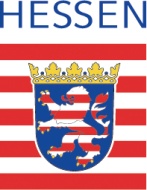 SektorenTeil Nr. … Zuordnung der Erzeugnisse zu den Sektoren (vgl. Anhang I)GetreideTeil IReisTeil IIZuckerTeil IIITrockenfutterTeil IVSaatgutTeil VHopfenTeil VIOlivenöl und TafelolivenTeil VIIFlachs und HanfTeil VIIIVerarbeitungserzeugnisse aus Obst und GemüseTeil XBananenTeil XIWeinTeil XIILebende Pflanzen und Waren des BlumenhandelsTeil XIIIRohtabakTeil XIVRindfleischTeil XVMilch und MilcherzeugnisseTeil XVISchweinefleischTeil XVIISchaf- und ZiegenfleischTeil XVIIIEierTeil XIXGeflügelfleischTeil XXEthylalkohol landwirtschaftlichen UrsprungsTeil XXIBienenzuchterzeugnisseTeil XXIISeidenraupenTeil XXIIIKartoffelnKN-Code 0701 aus Teil XXIVArzneimittelAbschnitt II der AgrarMSVDamtiere und KaninchenAbschnitt II der AgrarMSVWolleAbschnitt II der AgrarMSV